Contact: 
(Spokesperson, Title) 
(Telephone Number)
(email)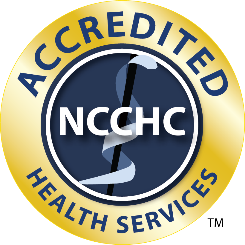 (NAME OF FACILITY) REACCREDITED FOR QUALITY HEALTH CARE SERVICESCity, Date – (Name of facility) has again earned accreditation from the National Commission on Correctional Health Care by demonstrating compliance with NCCHC’s nationally recognized standards of care for correctional health services in jails. Reaccreditation recognizes (name of facility)’s ongoing commitment to providing quality health services for the incarcerated population. (Name of facility) was first accredited in (year) and has maintained its commitment to meeting the requirements described in NCCHC’s standards for (number of) years. To maintain NCCHC accreditation, (name of facility) underwent a rigorous professional assessment in (month). During the assessment, a team of experienced physicians and experts in correctional health care surveyed the facility for compliance with jail-specific standards in several areas such as patient care and treatment, health promotion, safety and disease prevention, governance and administration, personnel and training, special needs and services, and medical-legal issues.(Description of facility here along with specific examples of how the organization prepared for reaccreditation)[Note to facility – please feel free to substitute your own quote or use this one] "We have a constitutional obligation to provide health care to those incarcerated in our jail, and we are committed to doing so with innovation, excellence, and efficiency,” said (Sheriff or other leader). “I salute the health care staff, custody staff, and leadership for their hard work and dedication on behalf of our patients.” [Optional: “I would particularly like to thank our health services provider (name of company) for working so diligently with us to maintain accreditation. For (number of years), (name of company) has been our partner in delivering the high-quality care that accreditation recognizes.”] For 45 years, NCCHC’s highly respected standards have provided guidance to help correctional health professionals and administrators improve the health of their incarcerated populations and the communities to which they return, increase efficiency of health services delivery, strengthen organizational effectiveness, and reduce the risk of adverse legal judgments. The consensus-based standards are developed in consultation with national experts in correctional health care, mental health, law, and corrections. "In continuing to achieve NCCHC accreditation, (name of facility) has demonstrated its commitment to quality, standards-based correctional health care,” said Deborah Ross, CCHP, NCCHC chief executive officer. “Accreditation is a voluntary process, and we commend (name of facility) for successfully maintaining this distinction. The health of incarcerated people is a vitally important component of public health.” #    #    #About the National Commission on Correctional Health CareThe mission of the National Commission on Correctional Health Care, a nonprofit 501(c)(3) organization, is to improve the quality of health care in jails, prisons, and juvenile confinement facilities. NCCHC establishes standards for health services in correctional facilities, operates a voluntary accreditation program for institutions that meet those standards, produces, and disseminates resource publications, conducts educational conferences, and offers a certification program for correctional health professionals. NCCHC is supported by the major national organizations representing the fields of health, mental health, law, and corrections. Each of those organizations has named a liaison to the NCCHC board of representatives to create a robust, multidisciplinary governing structure that reflects the complexities of correctional health care.